INTERNSHIP PLANDate: ___/___/_______Aware and agreeing:,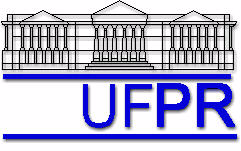 UNIVERSIDADE FEDERAL DO PARANÁDEPARTAMENTO DE ENGENHARIA MECÂNICACOMISSÃO ORIENTADORA DE ESTÁGIO- COECentro Politécnico-CP 19011- Cep 81531-990. Curitiba-PRTable 1: Intern’s dataRegistration nºYear/Semesterof internshipName:Mobile:E-mail:Name:Mobile:E-mail:Name:Mobile:E-mail:Table 2: Company’s dataName:Products / Main Services:Address:Table 3: Advisor teacher’s dataName:Mobile:E-mail:Table 4: Supervisor in the company’s dataName:Sector / department:Office in the company:Graduation formation:Mobile:E-mail:Table 5: Plan of the internshipInitiation date:Hours per week:Timetable:Predicted date of the end of the internship hours:FrequencyControl System:CardBookOther (Which?)Programmed Activities:Advisor teacherSupervisor in the CompanyIntern